Приложение № 10к решению Собрания депутатов от 23.11.2016 № 149(в ред. решения Собрания депутатовОт 26.12.2018 № 352)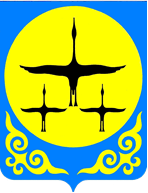 АДМИНИСТРАЦИЯ НАНАЙСКОГО МУНИЦИПАЛЬНОГО РАЙОНА ХАБАРОВСКОГО КРАЯТЕРРИТОРИАЛЬНОЕ ПЛАНИРОВАНИЕМУНИЦИПАЛЬНОЕ ОБРАЗОВАНИЕ СЕЛЬСКОЕ ПОСЕЛЕНИЕ «СЕЛО МАЯК»НАНАЙСКИЙ МУНИЦИПАЛЬНЫЙ РАЙОН ХАБАРОВСКИЙ КРАЙПРАВИЛА ЗЕМЛЕПОЛЬЗОВАНИЯ И ЗАСТРОЙКИ СЕЛЬСКОГО ПОСЕЛЕНИЯ «СЕЛО МАЯК»Глава 1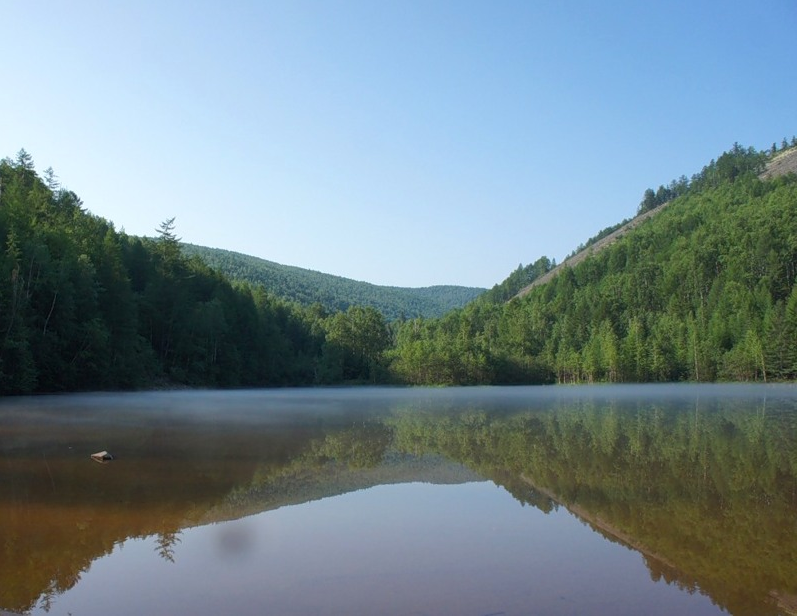 ПОРЯДОК ПРИМЕНЕНИЯ ПРАВИЛ ЗЕМЛЕПОЛЬЗОВАНИЯ И ЗАСТРОЙКИ СЕЛЬСКОГО ПОСЕЛЕНИЯ «СЕЛО МАЯК» И ВНЕСЕНИЯ В НИХ ИЗМЕНЕНИЙСтатья 1. Регулирование землепользования и застройки органами местного самоуправления1. Понятия, применяемые в настоящих Правилах, используются в значениях, установленных законодательством Российской Федерации.2. Настоящие Правила применяются ко всей территории сельского поселения «Село Маяк» Нанайского муниципальное района Хабаровского края.3. Настоящие Правила вступают в силу со дня их официального опубликования.4. Решения по землепользованию и застройке принимаются на основе градостроительных регламентов (глава 3 настоящих Правил), установленных в пределах соответствующих территориальных зон, обозначенных на карте градостроительного зонирования (статья 7 настоящих Правил), действие которых распространяется в равной мере на все расположенные в одной и той же территориальной зоне земельные участки и объекты капитального строительства независимо от форм собственности.Использование земельных участков, на которые действие градостроительных регламентов не распространяется или для которых градостроительные регламенты не устанавливаются, определяется уполномоченными федеральными органами исполнительной власти, уполномоченными органами исполнительной власти субъектов Российской Федерации или уполномоченными органами местного самоуправления в соответствии с федеральными законами.Настоящие Правила не применяются в отношении объектов, не являющихся объектами капитального строительства.Земельные участки или объекты капитального строительства, виды разрешенного использования, предельные (минимальные и (или) максимальные) размеры и предельные параметры которых не соответствуют градостроительному регламенту, могут использоваться без установления срока приведения их в соответствие с градостроительным регламентом, за исключением случаев, если использование таких земельных участков и объектов капитального строительства опасно для жизни или здоровья человека, для окружающей среды, объектов культурного наследия.5. В градостроительном регламенте в отношении земельных участков и объектов капитального строительства, расположенных в пределах соответствующей территориальной зоны, указаны:1) виды разрешенного использования земельных участков и объектов капитального строительства (статья 10 настоящих Правил);2) предельные (минимальные и/или максимальные) размеры земельных участков и предельные параметры разрешенного строительства, реконструкции объектов капитального строительства (статья 11 настоящих Правил);3) ограничения использования земельных участков и объектов капитального строительства, устанавливаемые в соответствии с законодательством Российской Федерации (статья 12 настоящих Правил);4) расчетные показатели минимально допустимого уровня обеспеченности территории объектами коммунальной, транспортной, социальной инфраструктур и расчетные показатели максимально допустимого уровня территориальной доступности указанных объектов для населения в случае, если в границах территориальной зоны, применительно к которой устанавливается градостроительный регламент, предусматривается осуществление деятельности по комплексному и устойчивому развитию территории (статья 13 настоящих Правил).6. Предельные (минимальные и/или максимальные) размеры земельных участков и предельные параметры разрешенного строительства, реконструкции объектов капитального строительства (статья 11 настоящих Правил) установлены, исходя из условия обеспечения использования земельных участков и объектов капитального строительства в соответствии с каждым из поименованных в градостроительном регламенте основным видом разрешенного использования или условно разрешенным видом использования земельных участков и объектов капитального строительства (статья 10 настоящих Правил), а также осуществления совместно с ним вспомогательных видов использования. Вспомогательные виды разрешенного использования являются допустимыми только в качестве дополнительных по отношению к основным видам разрешенного использования и условно разрешенным видам использования и осуществляемыми совместно с ними.Предельные (минимальные и/или максимальные) размеры земельных участков и предельные параметры разрешенного строительства, реконструкции объектов капитального строительства, установленные статьей 11 настоящих Правил, применяются при образовании земельных участков, в том числе при подготовке документации по планировке территорий, и в иных предусмотренных законодательством случаях.7. Градостроительные регламенты приписаны к территориальным зонам, выделенным на карте градостроительного зонирования (статья 7 настоящих Правил).В случае расположения земельного участка в границах зон с особыми условиями использования территории (статья 8 настоящих Правил), в том числе в границах зон объектов культурного наследия (статья 9 настоящих Правил), на земельный участок и расположенные на нем объекты капитального строительства распространяется действие ограничений, указанных в статье 12 настоящих Правил.8. На карте градостроительного зонирования (статья 7 настоящих Правил) выделены следующие территориальные зоны:8.1. Общественно-деловые зоны:8.1.1. Ц-1 – зона делового, коммерческого и общественного назначения.Территориальная зона выделена для обеспечения правовых условий использования земельных участков и объектов капитального строительства (в том числе федерального, регионального и местного значения) с широким спектром административных, деловых, общественных, культурных, обслуживающих и коммерческих видов использования. 8.1.2. Ц-2 – перспективная зона делового, коммерческого и общественного назначения.Территориальная зона выделена для обеспечения правовых условий использования земельных участков и объектов капитального строительства (в том числе федерального, регионального и местного значения) с широким спектром административных, деловых, общественных, культурных, обслуживающих и коммерческих видов использования. 8.2. Жилые зоны:8.2.1. Ж-1 - зона индивидуальной жилой застройки.Территориальная зона выделена для обеспечения правовых условий формирования жилых районов низкой плотности застройки не выше трех этажей с минимально разрешенным набором услуг, где предусматривается размещение индивидуальных, блокированных, многоквартирных жилых домов с земельными участками.8.2.2. Ж-1.1 - зона перспективной индивидуальной жилой застройки.Территориальная зона выделена для обеспечения правовых условий формирования жилых районов низкой плотности застройки не выше трех этажей с минимально разрешенным набором услуг, где предусматривается размещение индивидуальных, блокированных, многоквартирных жилых домов с земельными участками.8.2.3. Ж-2 - зона блокированной одноэтажной жилой застройки.Территориальная зона выделена для обеспечения правовых условий формирования жилых районов низкой плотности застройки блокированными и индивидуальными жилыми домами, допускается размещение объектов социального и культурно-бытового обслуживания населения, преимущественно местного значения, иных объектов согласно градостроительным регламентам8.2.4. Ж-3 – зона малоэтажной жилой застройки.Территориальная зона выделена для обеспечения правовых условий формирования жилых районов низкой плотности застройки не выше пяти этажей с минимально разрешенным набором услуг, где предусматривается размещение многоквартирных жилых домов.8.3. Специальные зоны:8.3.1. С-1 - зона кладбищ.Территориальная зона выделена для организации мест погребения и размещения объектов, предназначенных для оказания ритуальных услуг.8.4. Коммунально-производственные зоны:8.4.1. П-1 – производственная зона.Территориальная зона П-1 предназначена для предприятий II класса опасности, являющихся источником шума и загрязнения окружающей среды. Для максимального уменьшения воздействия на прилегающие районы виды разрешенного использования должны соответствовать требованиям по уровню вредных выбросов и защите окружающей среды, требуется организация санитарно-защитных зон радиусом 500 метров. Сочетание различных видов разрешенного использования земельных участков и объектов капитального строительства в зоне возможно только при условии соблюдения санитарных правил.К выбору условно разрешенного вида использования в данной зоне предъявляется дополнительное требование по исключению создания препятствий для развития и технологического функционирования объектов, отнесенных к основным и вспомогательным видам разрешенного использования.8.4.2. П-1.1. – перспективная производственная зона.Территориальная зона П-1.1. предназначена для предприятий II класса опасности, являющихся источником шума и загрязнения окружающей среды. Для максимального уменьшения воздействия на прилегающие районы виды разрешенного использования должны соответствовать требованиям по уровню вредных выбросов и защите окружающей среды, требуется организация санитарно-защитных зон радиусом . Сочетание различных видов разрешенного использования земельных участков и объектов капитального строительства в зоне возможно только при условии соблюдения санитарных правил.К выбору условно разрешенного вида использования в данной зоне предъявляется дополнительное требование по исключению создания препятствий для развития и технологического функционирования объектов, отнесенных к основным и вспомогательным видам разрешенного использования.8.4.3. П-1.2. - перспективная производственная зона. Территориальная зона предназначена для промышленности III - IV классов опасности, являющейся источником шума, движения транспорта и загрязнения окружающей среды. Для максимального уменьшения воздействия на прилегающие районы виды использования должны соответствовать требованиям по уровню вредных выбросов и защите окружающей среды; требуется организация санитарно-защитных зон радиусом 100 - 300 метров. Сочетание различных видов разрешенного использования объектов капитального строительства в зоне возможно только при условии соблюдения санитарных правил.К выбору условно разрешенного вида использования в данной зоне предъявляется дополнительное требование по исключению создания препятствий для развития и технологического функционирования объектов, отнесенных к основным и вспомогательным видам разрешенного использования.8.4.5. П-1.3- производственная зона. Территориальная зона обеспечивает широкий спектр производственной деятельности промышленных предприятий V класса опасности. Могут быть разрешены некоторые коммерческие услуги, способствующие развитию производственной деятельности. Для максимального уменьшения воздействия на прилегающие районы виды использования должны соответствовать требованиям по уровню вредных выбросов и защите окружающей среды; требуется организация санитарно-защитных зон радиусом 50 метров. Сочетание различных видов разрешенного использования объектов капитального строительства в зоне возможно только при условии соблюдения санитарных правил.К выбору условно разрешенного вида использования в данной зоне предъявляется дополнительное требование по исключению создания препятствий для развития и технологического функционирования объектов, отнесенных к основным и вспомогательным видам разрешенного использования.8.4.6. П-2 – коммунальная зона.Территориальная зона выделена в целях обеспечения правовых условий использования земельных участков и объектов капитального строительства для размещения объектов коммунального хозяйства, складирования и распределения товаров, пассажирских и грузовых перевозок. В данную зону включены предприятия по транспортному и инженерному обслуживанию, а также склады, базы, автостоянки. Данная зона также содержит "легкое" производство, станции техобслуживания и прочие производственные коммерческие услуги. Зона не используется для размещения промышленности.8.4.7. П-2.1 - перспективная коммунальная зона.Территориальная зона выделена в целях обеспечения правовых условий использования земельных участков и объектов капитального строительства для размещения объектов коммунального хозяйства, складирования и распределения товаров, пассажирских и грузовых перевозок. В данную зону включены предприятия по транспортному и инженерному обслуживанию, а также склады, базы, автостоянки. Данная зона также содержит "легкое" производство, станции техобслуживания и прочие производственные коммерческие услуги. Зона не используется для размещения промышленности.8.4.8. П-3 – зона транспорта.Территориальная зона выделена для размещения сооружений и коммуникаций автомобильного транспорта, допускается размещение обслуживающих объектов, обеспечивающих осуществление основной функции зоны.8.4.9. П-3.1. – перспективная зона транспорта.Территориальная зона выделена для размещения сооружений и коммуникаций автомобильного транспорта, допускается размещение обслуживающих объектов, обеспечивающих осуществление основной функции зоны.8.5. Рекреационные зоны:8.5.1. Р-1 – рекреационная зонаТерриториальная зона выделена для обеспечения правовых условий сохранения уникальных природных пространств, сооружений истории и культуры, включенных в список особо охраняемых природных территорий.8.5.2. Р-2 - перспективная рекреационно-общественная зона.Территориальная зона выделена для размещения объектов, связанных с обслуживанием населения, в том числе для организации отдыха, туризма, физкультурно-спортивной деятельности, при озеленении территории не менее 60%.8.5.3. Р-3 – рекреационная зона с особыми условиями использования.Территориальная зона выделена для обеспечения правовых условий сохранения и использования природных объектов, с возможностью строго ограниченного строительства объектов отдыха и досуга.8.5.4. Р-4 - зона лесного фонда.Территориальная зона выделена для обеспечения правовых условий сохранения и использования существующего природного ландшафта и создания благоприятной окружающей среды в интересах здоровья и благополучия населения.8.6. Зоны сельскохозяйственного использования:8.6.1. СХ - зона перспективных сельскохозяйственных угодий.Территориальная зона выделена для использования земельных участков, предоставленных для ведения садоводства, животноводства, растениеводства, коллективного огородничества, пасеки, пастбищ, сенокосов, теплиц и оранжерей в соответствии с нормативными правовыми актами или приобретенных для указанных целей. Разрешенное использование земельных участков, предназначенных для ведения садоводства, определяется в соответствии с классификатором, утвержденным федеральным органом исполнительной власти, осуществляющим функции по выработке государственной политики и нормативно-правовому регулированию в сфере земельных отношений.8.6.2. СО-1 – зона садов и дач.Территориальная зона выделена для использования земельных участков, предоставленных для ведения садоводства в соответствии с нормативными правовыми актами или приобретенных для указанных целей. Разрешенное использование земельных участков, предназначенных для ведения садоводства, определяется в соответствии с классификатором, утвержденным федеральным органом исполнительной власти, осуществляющим функции по выработке государственной политики и нормативно-правовому регулированию в сфере земельных отношений.Организация и застройка территории садоводческих некоммерческих объединений граждан осуществляются в соответствии с требованиями Федерального закона от 15.04.1998 № 66-ФЗ «О садоводческих, огороднических и дачных некоммерческих объединениях граждан», «СП 53.13330.2011. Свод правил. Планировка и застройка территорий садоводческих (дачных) объединений граждан, здания и сооружения. Актуализированная редакция СНиП 30-02-97*» (утвержден Приказом Минрегиона РФ от 30.12.2010 № 849) и требованиями иных нормативных правовых актов.8.6.3. СО-2 – зона перспективных садов и дач.Территориальная зона выделена для использования земельных участков, предоставленных для ведения садоводства в соответствии с нормативными правовыми актами или приобретенных для указанных целей. Разрешенное использование земельных участков, предназначенных для ведения садоводства, определяется в соответствии с классификатором, утвержденным федеральным органом исполнительной власти, осуществляющим функции по выработке государственной политики и нормативно-правовому регулированию в сфере земельных отношений.Организация и застройка территории садоводческих некоммерческих объединений граждан осуществляются в соответствии с требованиями Федерального закона от 15.04.1998 № 66-ФЗ «О садоводческих, огороднических и дачных некоммерческих объединениях граждан», «СП 53.13330.2011. Свод правил. Планировка и застройка территорий садоводческих (дачных) объединений граждан, здания и сооружения. Актуализированная редакция СНиП 30-02-97*» (утвержден Приказом Минрегиона РФ от 30.12.2010 № 849) и требованиями иных нормативных правовых актов.9. На карте границ зон с особыми условиями использования территорий (статья 8 настоящих Правил) и карте границ территорий объектов культурного наследия (статья 9 настоящих Правил) отображены границы зон с особыми условиями использования территории, в пределах которых действуют ограничения (статья 12 настоящих Правил), с учетом которых определяются функциональное назначение и интенсивность использования территорий.10. Виды использования земельных участков и объектов капитального строительства, не указанные в статье 10 настоящих Правил, являются неразрешенными для соответствующей территориальной зоны и не могут быть разрешены в порядке подачи заявления на получение разрешения на условно разрешенный вид использования.11. Соответствующим градостроительному регламенту является такое использование земельных участков и объектов капитального строительства, которое соответствует в совокупности:- видам разрешенного использования земельных участков и объектов капитального строительства (статья 10 настоящих Правил), установленным для соответствующей территориальной зоны, обозначенной на карте градостроительного зонирования (статья 7 настоящих Правил);- предельным (минимальным и/или максимальным) размерам земельных участков и предельным параметрам разрешенного строительства, реконструкции объектов капитального строительства (статья 11 настоящих Правил), установленным для соответствующей территориальной зоны, обозначенной на карте градостроительного зонирования (статья 7 настоящих Правил);- условиям ограничений на использование земельных участков и объектов капитального строительства в случаях расположения земельных участков в границах зон с особыми условиями использования территорий (статья 8 настоящих Правил), в том числе в границах зон охраны объектов культурного наследия (статья 9 настоящих Правил);- расчетным показателям минимально допустимого уровня обеспеченности территории объектами коммунальной, транспортной, социальной инфраструктур и расчетным показателям максимально допустимого уровня территориальной доступности указанных объектов для населения в случае, если в границах территориальной зоны, применительно к которой устанавливается градостроительный регламент, предусматривается осуществление деятельности по комплексному и устойчивому развитию территории (статья 13 настоящих Правил).12. При использовании земельных участков помимо требований градостроительных регламентов в соответствии с законодательством подлежат соблюдению:- требования технических регламентов и нормативных правовых актов;- иные документально зафиксированные требования, параметры, ограничения, сервитуты на использование земельных участков, установленные на стадии образования земельных участков, в том числе посредством подготовки документации по планировке территории (проекты планировки, проекты межевания).13. При отсутствии возможности образования земельных участков для использования в соответствии с основными и условно разрешенными видами использования, образование земельных участков отдельно для объектов, отнесенных к вспомогательным видам разрешенного использования не производится, в том числе в случаях, когда для отнесенных к вспомогательным видам разрешенного использования объектов требуется технологическое размещение вне границ земельного участка, разрешенное использование которого они обеспечивают.В случаях, когда для отнесенных к вспомогательным видам разрешенного использования объектов требуется технологическое размещение вне границ земельного участка, разрешенное использование которого они обеспечивают, для ограниченного пользования чужим земельным участком в соответствии с законодательством устанавливается сервитут, в том числе:- для прохода или проезда через земельный участок;- для использования земельного участка в целях прокладки, эксплуатации, ремонта объектов (сетей, сооружений) инженерно-технического обеспечения, в том числе коммунальных, инженерных, электрических и других линий и сетей, а также объектов транспортной инфраструктуры;- для временного пользования земельным участком в целях проведения строительных, изыскательских, исследовательских и других работ.14. Принятые до вступления в силу настоящих Правил нормативные правовые акты органов местного самоуправления Нанайского муниципального района по вопросам, касающимся землепользования и застройки, применяются постольку, поскольку они не противоречат настоящим Правилам.(часть 14 статьи 1 в ред. решения Собрания депутатов от 29.03.2017 № 190)Статья 2. Изменение видов разрешенного использования земельных участков и объектов капитального строительства физическими и юридическими лицами1. Изменение видов разрешенного использования земельных участков и объектов капитального строительства физическими и юридическими лицами осуществляется в рамках градостроительного регламента в соответствии со статьями 36, 37, 39 Градостроительного кодекса Российской Федерации.(часть 1 статьи 2 в ред. решения Собрания депутатов от 21.06.2017 № 230)2. Основные и вспомогательные виды разрешенного использования земельных участков и объектов капитального строительства правообладателями земельных участков и объектов капитального строительства (за исключением органов государственной власти, органов местного самоуправления, государственных и муниципальных учреждений, государственных и муниципальных унитарных предприятий) выбираются самостоятельно без дополнительных разрешений и согласований.3. Предоставление разрешения на условно разрешенный вид использования земельного участка или объекта капитального строительства осуществляется в порядке, предусмотренном статьей 39 Градостроительного кодекса Российской Федерации.4. Выбор вида разрешенного использования и размещение объекта капитального строительства федерального, регионального, местного значения, объекта инженерно-технического обеспечения, объекта социальной сферы (в том числе объекта образования, здравоохранения, бытового обслуживания), для расположения которого требуется отдельный земельный участок, осуществляется в соответствии с документами территориального планирования и документацией по планировке территории.Статья 3. Подготовка документации по планировке территории органами местного самоуправленияПодготовка документации по планировке территории осуществляется в соответствии с Градостроительным кодексом РФ, законами и иными нормативными правовыми актами Хабаровского края, нормативными правовыми актами администрации Нанайского муниципального района Хабаровского края. Статья 4. Проведение публичных слушаний, общественных обсуждений по вопросам землепользования и застройкиПроведение публичных слушаний, общественных обсуждений по вопросам землепользования и застройки осуществляется в соответствии с Градостроительным кодексом Российской Федерации и положением о публичных слушаниях, общественных обсуждения в Нанайском муниципальном районе Хабаровского края.Статья 5. Внесение изменений в настоящие ПравилаВнесение изменений в настоящие Правила осуществляется в соответствии с Градостроительным кодексом Российской Федерации и иными нормативными правовыми актами.Статья 6. Регулирование иных вопросов землепользования и застройкиСведения информационной системы обеспечения градостроительной деятельности для принятия решений по вопросам в области градостроительной деятельности, иным вопросам землепользования и застройки предоставляются администрацией Нанайского муниципального района Хабаровского края в соответствии с Градостроительным кодексом Российской Федерации и административным регламентом предоставления муниципальной услуги «Предоставление сведений информационной системы обеспечения градостроительной деятельности», утвержденным постановлением администрации Нанайского муниципального района Хабаровского края.Глава 2КАРТА ГРАДОСТРОИТЕЛЬНОГО ЗОНИРОВАНИЯ. КАРТА ГРАНИЦ ЗОН С ОСОБЫМИ УСЛОВИЯМИ ИСПОЛЬЗОВАНИЯ ТЕРРИТОРИЙ.КАРТА ГРАНИЦ ТЕРРИТОРИЙ ОБЪЕКТОВКУЛЬТУРНОГО НАСЛЕДИЯСтатья 7. Карта градостроительного зонирования.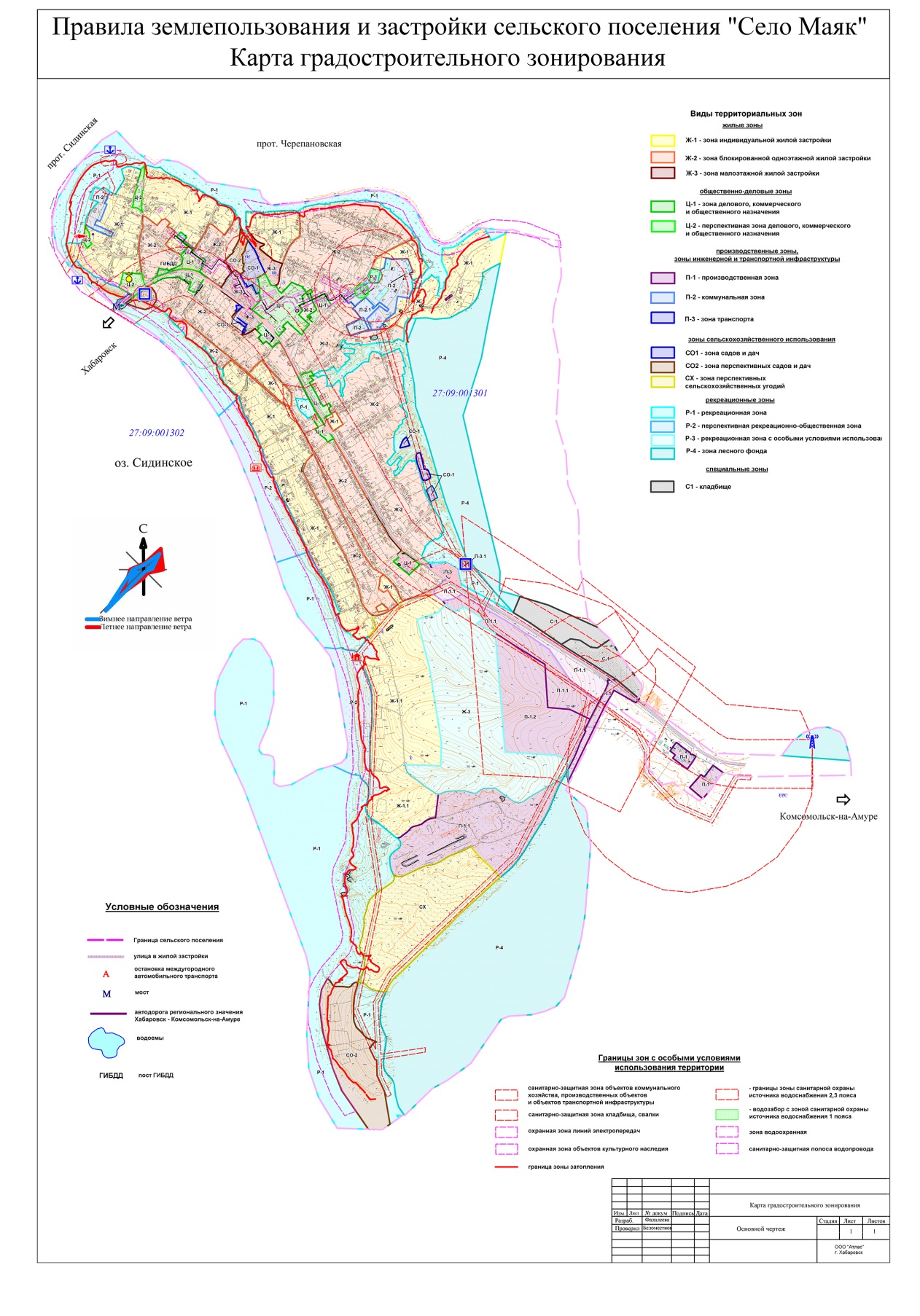 На карте градостроительного зонирования отсутствуют территории, в границах которых предусматривается осуществление деятельности по комплексному и устойчивому развитию, в связи с отсутствием планирования осуществления такой деятельности.(абзац введен решением Собрания депутатов от 21.06.2017 № 230)Статья 8. Карта границ зон с особыми условиями использования территорий.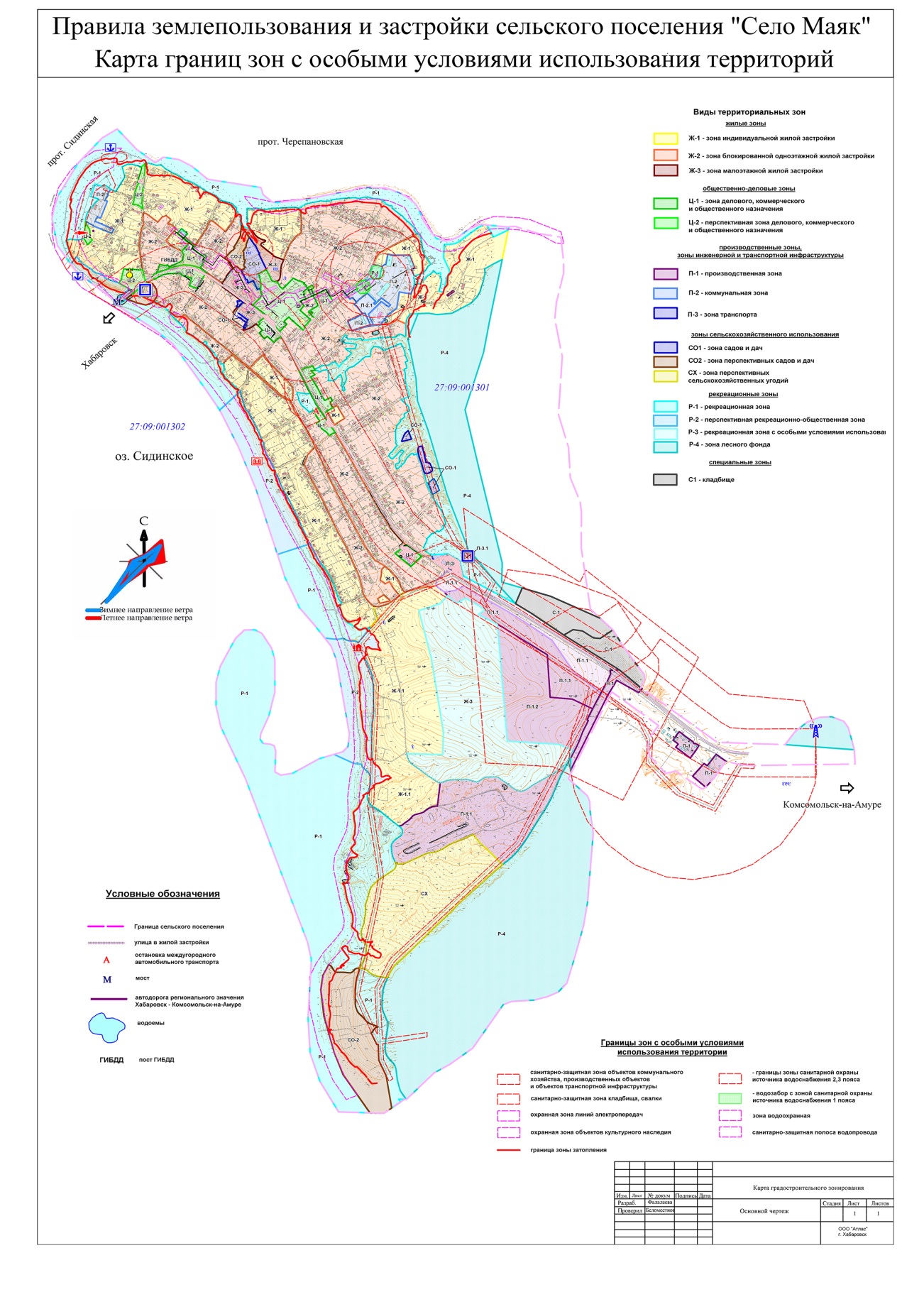 Статья 9. Карта границ территорий объектов культурного наследия.Не установлены.Глава 3ГРАДОСТРОИТЕЛЬНЫЕ РЕГЛАМЕНТЫСтатья 10. Виды разрешенного использования земельных участков и объектов капитального строительстваОбщественно-деловые зоны1. В зоне делового, коммерческого и общественного назначения Ц-1 устанавливаются следующие виды разрешенного использования земельных участков и объектов капитального строительства:1.1. Основные виды разрешенного использования:1.2. Условно разрешенные виды использования:1.3. Вспомогательные виды разрешенного использования, допустимые только в качестве дополнительных по отношению к основным видам разрешенного использования и условно разрешенным видам использования и осуществляемых совместно с ними:2. В перспективной зоне делового, коммерческого и общественного назначения Ц-2 устанавливаются следующие виды разрешенного использования земельных участков и объектов капитального строительства:2.1. Основные виды разрешенного использования:2.2. Условно разрешенные виды использования:2.3. Вспомогательные виды разрешенного использования, допустимые только в качестве дополнительных по отношению к основным видам разрешенного использования и условно разрешенным видам использования и осуществляемых совместно с ними:Жилые зоны3. В территориальной зоне индивидуальной жилой застройки Ж-1 устанавливаются следующие виды разрешенного использования земельных участков и объектов капитального строительства:3.1. Основные виды разрешенного использования:3.2. Условно разрешенные виды использования:3.3. Вспомогательные виды разрешенного использования, допустимые только в качестве дополнительных по отношению к основным видам разрешенного использования и условно разрешенным видам использования и осуществляемых совместно с ними:4. В территориальной зоне перспективного развития индивидуальной жилой застройки Ж-1.1. устанавливаются следующие виды разрешенного использования земельных участков и объектов капитального строительства:4.1. Основные виды разрешенного использования:4.2. Условно разрешенные виды использования:4.3. Вспомогательные виды разрешенного использования, допустимые только в качестве дополнительных по отношению к основным видам разрешенного использования и условно разрешенным видам использования и осуществляемых совместно с ними:5. В территориальной зоне блокированными одноэтажными жилой застройки Ж-2 устанавливаются следующие виды разрешенного использования земельных участков и объектов капитального строительства:5.1. Основные виды разрешенного использования:5.2. Условно разрешенные виды использования:5.3. Вспомогательные виды разрешенного использования, допустимые только в качестве дополнительных по отношению к основным видам разрешенного использования и условно разрешенным видам использования и осуществляемых совместно с ними:6. В территориальной зоне малоэтажной жилой застройки Ж-3 устанавливаются следующие виды разрешенного использования земельных участков и объектов капитального строительства:6.1.Основные виды разрешенного использования:6.2. Условно разрешенные виды использования:6.3. Вспомогательные виды разрешенного использования, допустимые только в качестве дополнительных по отношению к основным видам разрешенного использования и условно разрешенным видам использования и осуществляемых совместно с ними:Коммунально-производственные зоны.7. В территориальной производственной зоне П-1, предприятий II класса опасности, устанавливаются следующие виды разрешенного использования земельных участков и объектов капитального строительства:7.1. Основные виды разрешенного использования:7.2. Условно разрешенные виды использования:7.3. Вспомогательные виды разрешенного использования, допустимые только в качестве дополнительных по отношению к основным видам разрешенного использования и условно разрешенным видам использования и осуществляемых совместно с ними:8. В территориальной перспективной производственной зоне П-1.1, предприятий II класса опасности, устанавливаются следующие виды разрешенного использования земельных участков и объектов капитального строительства:8.1. Основные виды разрешенного использования:8.2. Условно разрешенные виды использования:8.3. Вспомогательные виды разрешенного использования, допустимые только в качестве дополнительных по отношению к основным видам разрешенного использования и условно разрешенным видам использования и осуществляемых совместно с ними:9. В территориальной перспективной производственной зоне П-1.2, предприятий III - IV класса опасности, устанавливаются следующие виды разрешенного использования земельных участков и объектов капитального строительства:9.1. Основные виды разрешенного использования:9.2. Условно разрешенные виды использования:9.3. Вспомогательные виды разрешенного использования, допустимые только в качестве дополнительных по отношению к основным видам разрешенного использования и условно разрешенным видам использования и осуществляемых совместно с ними:10. В территориальной производственной зоне П-1.3, предприятий V класса опасности устанавливаются следующие виды разрешенного использования земельных участков и объектов капитального строительства:10.1. Основные виды разрешенного использования:10.2. Условно разрешенные виды использования:10.3. Вспомогательные виды разрешенного использования, допустимые только в качестве дополнительных по отношению к основным видам разрешенного использования и условно разрешенным видам использования и осуществляемых совместно с ними:11. В территориальной коммунальной зоне П-2 устанавливаются следующие виды разрешенного использования земельных участков и объектов капитального строительства:11.1. Основные виды разрешенного использования:11.2. Условно разрешенные виды использования:11.3. Вспомогательные виды разрешенного использования, допустимые только в качестве дополнительных по отношению к основным видам разрешенного использования и условно разрешенным видам использования и осуществляемых совместно с ними:12. В перспективной территориальной коммунальной зоне П-2.1 устанавливаются следующие виды разрешенного использования земельных участков и объектов капитального строительства:12.1. Основные виды разрешенного использования:12.2. Условно разрешенные виды использования:12.3. Вспомогательные виды разрешенного использования, допустимые только в качестве дополнительных по отношению к основным видам разрешенного использования и условно разрешенным видам использования и осуществляемых совместно с ними:13. В территориальной зоне транспорта П-3 устанавливаются следующие виды разрешенного использования земельных участков и объектов капитального строительства:13.1. Основные виды разрешенного использования:13.2. Условно разрешенные виды использования:13.3. Вспомогательные виды разрешенного использования, допустимые только в качестве дополнительных по отношению к основным видам разрешенного использования и условно разрешенным видам использования и осуществляемых совместно с ними:14. В перспективной территориальной зоне транспорта П-3.1 устанавливаются следующие виды разрешенного использования земельных участков и объектов капитального строительства:14.1. Основные виды разрешенного использования:14.2. Условно разрешенные виды использования:14.3. Вспомогательные виды разрешенного использования, допустимые только в качестве дополнительных по отношению к основным видам разрешенного использования и условно разрешенным видам использования и осуществляемых совместно с ними:Зоны рекреационного назначения.15. В территориальной рекреационной зоне Р-1 устанавливаются следующие виды разрешенного использования земельных участков и объектов капитального строительства:15.1. Основные виды разрешенного использования:15.2. Условно разрешенные виды использования:15.3. Вспомогательные виды разрешенного использования, допустимые только в качестве дополнительных по отношению к основным видам разрешенного использования и условно разрешенным видам использования и осуществляемых совместно с ними:16. В перспективной территориальной рекреационно-общественной зоне Р-2 устанавливаются следующие виды разрешенного использования земельных участков и объектов капитального строительства:16.1. Основные виды разрешенного использования:16.2. Условно разрешенные виды использования:16.3. Вспомогательные виды разрешенного использования, допустимые только в качестве дополнительных по отношению к основным видам разрешенного использования и условно разрешенным видам использования и осуществляемых совместно с ними:Для данной территориальной зоны вспомогательные виды разрешенного использования земельных участков и объектов капитального строительства не предусматриваются.17. В рекреационно территориальной зоне с особыми условиями использования Р-3 устанавливаются следующие виды разрешенного использования земельных участков и объектов капитального строительства:17.1. Основные виды разрешенного использования:17.2. Условно разрешенные виды использования:17.3. Вспомогательные виды разрешенного использования, допустимые только в качестве дополнительных по отношению к основным видам разрешенного использования и условно разрешенным видам использования и осуществляемых совместно с ними:Для данной территориальной зоны вспомогательные виды разрешенного использования земельных участков и объектов капитального строительства не предусматриваются.18. В территориальной зоне лесного фонда Р-4 устанавливаются следующие виды разрешенного использования земельных участков и объектов капитального строительства:18.1. Основные виды разрешенного использования:18.2. Условно разрешенные виды использования:18.3. Вспомогательные виды разрешенного использования, допустимые только в качестве дополнительных по отношению к основным видам разрешенного использования и условно разрешенным видам использования и осуществляемых совместно с ними:Для данной территориальной зоны вспомогательные виды разрешенного использования земельных участков и объектов капитального строительства не предусматриваются.Зона сельскохозяйственного использования.19. В территориальной зоне перспективных сельскохозяйственных угодий СХ устанавливаются следующие виды разрешенного использования земельных участков и объектов капитального строительства:19.1. Основные виды разрешенного использования:19.2. Условно разрешенные виды использования:Для данной территориальной зоны условно разрешенные виды разрешенного использования земельных участков и объектов капитального строительства не предусматриваются.19.3. Вспомогательные виды разрешенного использования, допустимые только в качестве дополнительных по отношению к основным видам разрешенного использования и условно разрешенным видам использования и осуществляемых совместно с ними:Для данной территориальной зоны вспомогательные виды разрешенного использования земельных участков и объектов капитального строительства не предусматриваются.20. В территориальной зоне садов и дач СО-1 устанавливаются следующие виды разрешенного использования земельных участков и объектов капитального строительства:20.1. Основные виды разрешенного использования:20.2. Условно разрешенные виды использования:Для данной территориальной зоны условно разрешенные виды разрешенного использования земельных участков и объектов капитального строительства не предусматриваются.20.3. Вспомогательные виды разрешенного использования, допустимые только в качестве дополнительных по отношению к основным видам разрешенного использования и условно разрешенным видам использования и осуществляемых совместно с ними:Для данной территориальной зоны вспомогательные виды разрешенного использования земельных участков и объектов капитального строительства не предусматриваются. 21. В территориальной перспективной зоне садов и дач СО-2 устанавливаются следующие виды разрешенного использования земельных участков и объектов капитального строительства:21.1. Основные виды разрешенного использования:21.2. Условно разрешенные виды использования:Для данной территориальной зоны условно разрешенные виды разрешенного использования земельных участков и объектов капитального строительства не предусматриваются.21.3. Вспомогательные виды разрешенного использования, допустимые только в качестве дополнительных по отношению к основным видам разрешенного использования и условно разрешенным видам использования и осуществляемых совместно с ними:Для данной территориальной зоны вспомогательные виды разрешенного использования земельных участков и объектов капитального строительства не предусматриваются.22. В территориальной зоне кладбищ С-1 устанавливаются следующие виды разрешенного использования земельных участков и объектов капитального строительства:22.1. Основные виды разрешенного использования:22.2. Условно разрешенные виды использования:22.3. Вспомогательные виды разрешенного использования, допустимые только в качестве дополнительных по отношению к основным видам разрешенного использования и условно разрешенным видам использования и осуществляемых совместно с ними:Статья 11. Предельные (минимальные и/или максимальные) размеры земельных участков и предельные параметры разрешенного строительства, реконструкции объектов капитального строительства1. Предельные (минимальные и/или максимальные) размеры земельных участков и предельные параметры разрешенного строительства, реконструкции объектов капитального строительства определяются в соответствии с таблицей 1.Таблица 1Предельные (минимальные и/или максимальные) размеры земельных участков и предельные параметры разрешенного строительства, реконструкции объектов капитального строительства <1><1> предусмотренные таблицей 1 предельные (минимальные и/или максимальные) размеры земельных участков и предельные параметры разрешенного строительства, реконструкции объектов капитального строительства, применяются с учетом особенностей для отдельных видов разрешенного использования, установленных в статье 11 настоящих Правил.<*> предельные размеры земельного участка не подлежат установлению.Для вида разрешенного использования земельного участка с кодом 12.0  предельные размеры земельного участка не подлежат установлению.(абзац 2 после таблицы 1 части 1 статьи 11 в ред. решения Собрания депутатов от 29.03.2017 № 190)2. Превышение установленных градостроительным регламентом предельных размеров земельных участков допускается в случаях, установленных законодательством.3. Минимальные отступы от границ земельного участка, указанные в таблице 1 настоящей статьи, применяются к следующим видам разрешенного использования:а) в территориальных зонах Ж-1, Ж-2 для индивидуальных, блокированных и многоквартирных жилых домов с земельными участками;б) в территориальной зоне СХ для садовых домов.4. Максимальное количество этажей, указанное в таблице 1 настоящей статьи, применяется в совокупности с дополнительными требованиями генерального плана сельского поселения «Село Маяк» Нанайского муниципального района Хабаровского края, утвержденного решением Собрания депутатов нанайского муниципального района Хабаровского края.5. Для пристроенных объектов капитального строительства в зонах         О-1 допускается принимать минимальное количество этажей - один этаж.6. Минимальный отступ от границ земельного участка применительно к конкретному земельному участку принимается с учетом минимального отступа от красных линий до места допустимого размещения зданий, строений, сооружений, указанного в составе утвержденного проекта межевания территории элемента планировочной структуры, в пределах которого данный земельный участок расположен.7. Виды предельных (минимальных и/или максимальных) размеров земельных участков и предельных параметров с установлением их значений применительно к различным территориальным зонам могут уточняться путем последовательного внесения изменений в настоящие Правила, в том числе с использованием утвержденной документации по планировке территории.8. В пределах территориальных зон могут устанавливаться подзоны с одинаковыми видами разрешенного использования земельных участков и объектов капитального строительства, но с различными предельными (минимальными и/или максимальными) размерами земельных участков и предельными параметрами разрешенного строительства, реконструкции объектов капитального строительства и сочетаниями таких размеров и параметров.9. Место расположения, площадь, границы земельного участка, вид и параметры разрешенного использования земельного участка для размещения объекта инженерно-технического обеспечения, для которого требуется отдельный земельный участок, определяются в соответствии с документацией по планировке территории, подготавливаемой на основании Генерального плана сельского поселения, настоящих Правил землепользования и застройки, в соответствии с требованиями технических регламентов, нормативов градостроительного проектирования, требованиями санитарных и технических норм и правил.10. Для объектов здравоохранения, образования, бытового обслуживания, культурного и торгового назначения, общественного питания во всех территориальных зонах допускается принимать минимальное количество этажей - один этаж.Для объектов вспомогательных видов разрешенного использования, во всех территориальных зонах допускается принимать минимальное количество этажей - один этаж.11. Для спортивных объектов в территориальных зонах Ж-1, Ж-1.1, Ж-2 размер земельного участка принимается в соответствии с нормативными техническими документами.12. В зонах малоэтажной жилой застройки (Ж-3) при предоставлении земельных участков под комплексное освоение или развитие застроенной территории:при выполнении проекта межевания устанавливается максимальная площадь земельного участка для жилого дома  в целях оформления прав на земельный участок после регистрации права собственности на жилой дом; при этом в проекте межевания земельный участок для жилого дома обозначается пунктирной линией с двумя точками для дальнейшей возможности регистрации его права собственности или аренды.13. В зоне сельскохозяйственного использования на территориях, предусмотренных генеральным планом для комплексного перспективного развития (СХ) предельные размеры земельных участков и предельные параметры разрешенного строительства, реконструкции объектов капитального строительства, указанные в таблице 1 настоящей статьи, могут быть изменены в случае утверждения документации по планировке территории в порядке, установленном нормативными правовыми актами.14. Минимальные размеры земельных участков и максимальный процент застройки в границах земельного участка для размещения блокированных жилых домов, соответствующих описанию  классификатора видов разрешенного использования земельных участков, утвержденного приказом Минэкономразвития России от 01.09.2014 № 540, определяются проектом межевания территории, подготавливаемого в соответствии с Градостроительным кодексом, при этом максимальное количество надземных этажей принимается не выше трех, минимальные отступы от границ земельного участка в местах общих стен с соседними жилыми домами (соседними блоками) не нормируются.15. Для предоставления земельных участков в целях их комплексного освоения максимальные размеры земельных участков не нормируются.Статья 12. Ограничения использования земельных участков и объектов капитального строительства.1. Ограничения использования земельных участков и объектов капитального строительства могут устанавливаться в следующих зонах с особыми условиями использования территорий:- санитарные, защитные, санитарно-защитные, шумовые зоны;- зоны санитарной охраны;- зоны особо охраняемых природных территорий;- зоны охраны объектов культурного наследия;- водоохранные зоны и зоны прибрежных защитных полос водных объектов;- зоны залегания полезных ископаемых;- зоны, подверженные воздействию чрезвычайных ситуаций природного (в том числе зоны подтопления, затопления) и техногенного характера;- зоны чрезвычайных экологических ситуаций;- иные зоны, установленные в соответствии с законодательством.2. На карте зон с особыми условиями использования территории (статья 8 настоящих Правил) выделены следующие зоны:- санитарно-защитная зона объектов коммунального хозяйства, производственных объектов и объектов транспортной инфраструктуры;- санитарно-защитные зоны кладбища, свалки;- охранная зона линии электропередач;- зоне затопления 1% обеспеченности;- границы зоны санитарной охраны источника водоснабжения 2,3 пояса;- водозабор с зоной санитарной охраны источника водоснабжения 1 пояса;- водоохранная зона;- санитарно-защитная полоса водопровода.Границы зон с особыми условиями использования территорий отображены в соответствии с генеральным планом сельского поселения «Село Маяк» и документацией по планировке территорий.3. Виды и размеры зон с особыми условиями использования территорий могут уточняться посредством последовательного внесения изменений в настоящие Правила.4. В случае, если земельный участок расположен в границах зон с особыми условиями использования территорий (статья 8 настоящих Правил), в том числе в границах зон охраны объектов культурного наследия (статья 9 настоящих Правил), правовой режим использования и застройки земельного участка определяется совокупностью видов разрешенного использования земельных участков и объектов капитального строительства, установленных статьей 10 настоящих Правил, и ограничений, указанных в настоящей статье.5. Ограничения использования земельных участков и объектов капитального строительства в границах санитарных, защитных, санитарно-защитных, шумовых зон, зон санитарной охраны устанавливаются в целях уменьшения негативного (вредного) воздействия на человека и окружающую природную среду предприятий, транспортных коммуникаций, линий электропередач, в том числе факторов физического воздействия - шума, электромагнитных волн, а также в целях обеспечения безопасности объектов, для которых данные зоны установлены.Ограничения использования земельных участков и объектов капитального строительства на территории данных зон определяются режимами использования, устанавливаемыми в соответствии с законодательством Российской Федерации в области санитарно-эпидемиологического благополучия населения.6. Ограничения использования земельных участков и объектов капитального строительства в границах водоохранных зон и прибрежных защитных полос определяются режимами, установленными водным законодательством Российской Федерации.В границах водоохранных зон допускаются проектирование, строительство, реконструкция, ввод в эксплуатацию, эксплуатация хозяйственных и иных объектов при условии оборудования таких объектов сооружениями, обеспечивающими охрану водных объектов от загрязнения, засорения, заиления и истощения вод в соответствии с водным законодательством Российской Федерации и законодательством Российской Федерации в области охраны окружающей среды.7. В случае расположения земельных участков в зонах затопления паводковыми водами, в том числе в зоне затопления 1% обеспеченности, на земельные участки и объекты капитального строительства распространяется действие ограничений по условиям, установленным законодательством Российской Федерации в области защиты населения и территорий от чрезвычайных ситуаций.В зонах затопления 1% обеспеченности использование земельных участков для размещения объектов капитального строительства без проведения инженерной подготовки территории (путем подсыпки, намыва, обвалования грунтом и иными способами) не допускается.8. В случае расположения земельных участков в районе аэродрома на земельные участки и объекты капитального строительства распространяется действие ограничений по условиям, установленным воздушным законодательством Российской Федерации.9. На карте границ территорий объектов культурного наследия (статья 9 настоящих Правил) нанесены объекты, включенные в единый государственный реестр объектов культурного наследия (памятников истории и культуры) народов Российской Федерации, вновь выявленные объекты культурного наследия, территории объектов культурного наследия и указаны зоны регулирования застройки и границы зон:- охранных зон объектов культурного наследия.Градостроительная деятельность в зонах охраны объектов культурного наследия регулируется законодательством Российской Федерации, законами и нормативными актами Хабаровского края в области охраны объектов культурного наследия.10. Наличие несоответствующего градостроительному регламенту земельного участка/объекта капитального строительства не является препятствием для реализации намерений правообладателей смежных, иных близлежащих земельных участков использовать принадлежащие им земельные участки в соответствии с градостроительным регламентом, установленным главой 3 настоящих Правил.Статья 13. Расчетные показатели минимально допустимого уровня обеспеченности территории объектами коммунальной, транспортной, социальной инфраструктуры и расчетные показатели максимально допустимого уровня территориальной доступности указанных объектов для населенияРасчетные показатели минимально допустимого уровня обеспеченности территории объектами коммунальной, транспортной, социальной инфраструктуры и расчетные показатели максимально допустимого уровня территориальной доступности указанных объектов для населения не предусматриваются, в связи с отсутствием планирования осуществления деятельности по комплексному и устойчивому развитию территории.(статья 13 добавлена решением Собрания депутатов от 29.03.2017 № 190)КодНаименование вида разрешенного использования земельного участка2.1.1Малоэтажная многоквартирная жилая застройка2.3Блокированная жилая застройка3.1Коммунальное обслуживание3.3Бытовое обслуживание3.4.1Амбулаторно-поликлиническое обслуживание3.4.2Стационарное медицинское обслуживание3.5.1Дошкольное, начальное и среднее общее образование3.5.2Среднее и высшее профессиональное образование3.6Культурное развитие3.8Общественное управление3.9Обеспечение научной деятельности		4.1Деловое управление4.2Объекты торговли (торговые центры, торгово-развлекательные центры (комплексы)4.3Рынки4.4Магазины4.5Банковская и страховая деятельность4.6Общественное питание4.7Гостиничное обслуживание5.1Спорт5.2.1Туристическое обслуживание8.3Обеспечение внутреннего правопорядкаКодНаименование вида разрешенного использования земельного участка3.2Социальное обслуживание3.7Религиозное использование3.10Ветеринарное обслуживание4.8Развлечения4.9Обслуживание автотранспорта4.9.1Объекты придорожного сервиса6.8Связь8.1Обеспечение вооруженных сил9.3Историко-культурная деятельностьКодНаименование вида разрешенного использования земельного участка1.15Хранение и переработка сельскохозяйственной продукции12.0Земельные участки (территории) общего пользованияКодНаименование вида разрешенного использования земельного участка2.1.1Малоэтажная многоквартирная жилая застройка2.3Блокированная жилая застройка3.1Коммунальное обслуживание3.3Бытовое обслуживание3.4.1Амбулаторно-поликлиническое обслуживание3.4.2Стационарное медицинское обслуживание3.5.1Дошкольное, начальное и среднее общее образование3.5.2Среднее и высшее профессиональное образование3.6Культурное развитие3.8Общественное управление3.9Обеспечение научной деятельности		4.1Деловое управление4.2Объекты торговли (торговые центры, торгово-развлекательные центры (комплексы)4.3Рынки4.4Магазины4.5Банковская и страховая деятельность4.6Общественное питание4.7Гостиничное обслуживание4.9Обслуживание автотранспорта5.1Спорт5.2.1Туристическое обслуживание8.3Обеспечение внутреннего правопорядкаКодНаименование вида разрешенного использования земельного участка3.2Социальное обслуживание3.7Религиозное использование3.10Ветеринарное обслуживание4.3Рынки4.8Развлечения4.9Обслуживание автотранспорта4.9.1Объекты придорожного сервиса6.8Связь8.1Обеспечение вооруженных сил9.3Историко-культурная деятельностьКодНаименование вида разрешенного использования земельного участка1.15Хранение и переработка сельскохозяйственной продукции12.0Земельные участки (территории) общего пользованияКодНаименование вида разрешенного использования земельного участка2.1Для индивидуального жилищного строительства2.1.1Малоэтажная многоквартирная жилая застройка2.2Для ведения личного подсобного хозяйства2.3Блокированная жилая застройка2.4Передвижное жилье2.7Обслуживание жилой застройки3.4.1Амбулаторно-поликлиническое обслуживание3.4.2Стационарное медицинское обслуживание3.5.1Дошкольное, начальное и среднее общее образование5.1Спорт8.3Обеспечение внутреннего правопорядкаКодНаименование вида разрешенного использования земельного участка3.3Бытовое обслуживание3.6Культурное развитие3.7Религиозное использование4.4Магазины4.6Общественное питаниеКодНаименование вида разрешенного использования земельного участка2.7.1Объекты гаражного назначения3.1Коммунальное обслуживание12.0Земельные участки (территории) общего пользованияКодНаименование вида разрешенного использования земельного участка2.1Для индивидуального жилищного строительства2.1.1Малоэтажная многоквартирная жилая застройка2.2Для ведения личного подсобного хозяйства2.3Блокированная жилая застройка2.4Передвижное жилье2.7Обслуживание жилой застройки3.4.1Амбулаторно-поликлиническое обслуживание3.4.2Стационарное медицинское обслуживание3.5.1Дошкольное, начальное и среднее общее образование5.1Спорт8.3Обеспечение внутреннего правопорядкаКодНаименование вида разрешенного использования земельного участка3.3Бытовое обслуживание3.6Культурное развитие3.7Религиозное использование4.4Магазины4.6Общественное питаниеКодНаименование вида разрешенного использования земельного участка2.7.1Объекты гаражного назначения3.1Коммунальное обслуживание12.0Земельные участки (территории) общего пользованияКодНаименование вида разрешенного использования земельного участка2.1Для индивидуального жилищного строительства2.1.1Малоэтажная многоквартирная жилая застройка2.2Для ведения личного подсобного хозяйства2.3Блокированная жилая застройка2.4Передвижное жилье2.7Обслуживание жилой застройки3.4.1Амбулаторно-поликлиническое обслуживание3.4.2Стационарное медицинское обслуживание3.5.1Дошкольное, начальное и среднее общее образование5.1Спорт8.3Обеспечение внутреннего правопорядкаКодНаименование вида разрешенного использования земельного участка3.3Бытовое обслуживание3.6Культурное развитие3.7Религиозное использование4.4Магазины4.6Общественное питаниеКодНаименование вида разрешенного использования земельного участка2.7.1Объекты гаражного назначения3.1Коммунальное обслуживание12.0Земельные участки (территории) общего пользованияКодНаименование вида разрешенного использования земельного участка2.1Для индивидуального жилищного строительства2.1.1Малоэтажная многоквартирная жилая застройка2.2Для ведения личного подсобного хозяйства2.3Блокированная жилая застройка2.4Передвижное жилье2.7Обслуживание жилой застройки3.4.1Амбулаторно-поликлиническое обслуживание3.4.2Стационарное медицинское обслуживание3.5.1Дошкольное, начальное и среднее общее образование5.1Спорт8.3Обеспечение внутреннего правопорядкаКодНаименование вида разрешенного использования земельного участка3.2Социальное обслуживание3.3Бытовое обслуживание3.6Культурное развитие3.7Религиозное использование4.4Магазины4.6Общественное питаниеКодНаименование вида разрешенного использования земельного участка2.7.1Объекты гаражного назначения3.1Коммунальное обслуживание12.0Земельные участки (территории) общего пользованияКодНаименование вида разрешенного использования земельного участка1.15Хранение и переработка сельскохозяйственной продукции1.18Обеспечение сельскохозяйственного производства		3.1Коммунальное обслуживание3.9.1Обеспечение деятельности в области гидрометеорологии и смежных с ней областях4.1Деловое управление6.1Недропользование6.2Тяжелая промышленность6.2.1Автомобилестроительная промышленность6.3Легкая промышленность6.3.1Фармацевтическая промышленность6.4Пищевая промышленность6.5Нефтехимическая промышленность6.6Строительная промышленность6.7Энергетика6.7.1Атомная энергетика6.8Связь6.9Склады6.11Целлюлозно-бумажная промышленность7.1Железнодорожный транспорт7.2Автомобильный транспорт8.3Обеспечение внутреннего правопорядкаКодНаименование вида разрешенного использования земельного участка4.6Общественное питание4.9Обслуживание автотранспортаКодНаименование вида разрешенного использования земельного участка12.0Земельные участки (территории) общего пользованияКодНаименование вида разрешенного использования земельного участка1.15Хранение и переработка сельскохозяйственной продукции1.18Обеспечение сельскохозяйственного производства		3.1Коммунальное обслуживание3.9.1Обеспечение деятельности в области гидрометеорологии и смежных с ней областях4.1Деловое управление6.1Недропользование6.2Тяжелая промышленность6.2.1Автомобилестроительная промышленность6.3Легкая промышленность6.3.1Фармацевтическая промышленность6.4Пищевая промышленность6.5Нефтехимическая промышленность6.6Строительная промышленность6.7Энергетика6.7.1Атомная энергетика6.8Связь6.9Склады6.11Целлюлозно-бумажная промышленность7.1Железнодорожный транспорт7.2Автомобильный транспорт8.3Обеспечение внутреннего правопорядкаКодНаименование вида разрешенного использования земельного участка4.6Общественное питание4.9Обслуживание автотранспортаКодНаименование вида разрешенного использования земельного участка12.0Земельные участки (территории) общего пользованияКодНаименование вида разрешенного использования земельного участка1.15Хранение и переработка сельскохозяйственной продукции1.18Обеспечение сельскохозяйственного производства		3.1Коммунальное обслуживание3.9Обеспечение научной деятельности3.9.1Обеспечение деятельности в области гидрометеорологии и смежных с ней областях4.1Деловое управление6.1Недропользование6.2Тяжелая промышленность6.2.1Автомобилестроительная промышленность6.3Легкая промышленность6.3.1Фармацевтическая промышленность6.4Пищевая промышленность6.5Нефтехимическая промышленность6.6Строительная промышленность6.7Энергетика6.7.1Атомная энергетика6.8Связь6.9Склады6.11Целлюлозно-бумажная промышленность7.1Железнодорожный транспорт7.2Автомобильный транспорт8.3Обеспечение внутреннего правопорядка12.2Специальная деятельностьКодНаименование вида разрешенного использования земельного участка3.3Бытовое обслуживание3.4.1Амбулаторно-поликлиническое обслуживание3.4.2Стационарное медицинское обслуживание3.6Культурное развитие3.10.1Амбулаторное ветеринарное обслуживание4.6Общественное питание4.7Гостиничное обслуживание4.9Обслуживание автотранспорта5.1Спорт5.2.1Туристическое обслуживание8.1Обеспечение вооруженных силКодНаименование вида разрешенного использования земельного участка12.0Земельные участки (территории) общего пользованияКодНаименование вида разрешенного использования земельного участка1.15Хранение и переработка сельскохозяйственной продукции1.18Обеспечение сельскохозяйственного производства		3.1Коммунальное обслуживание3.9Обеспечение научной деятельности3.9.1Обеспечение деятельности в области гидрометеорологии и смежных с ней областях4.1Деловое управление6.1Недропользование6.2Тяжелая промышленность6.2.1Автомобилестроительная промышленность6.3Легкая промышленность6.3.1Фармацевтическая промышленность6.4Пищевая промышленность6.5Нефтехимическая промышленность6.6Строительная промышленность6.7Энергетика6.7.1Атомная энергетика6.8Связь6.9Склады6.11Целлюлозно-бумажная промышленность7.1Железнодорожный транспорт7.2Автомобильный транспорт8.3Обеспечение внутреннего правопорядкаКодНаименование вида разрешенного использования земельного участка3.3Бытовое обслуживание3.4.1Амбулаторно-поликлиническое обслуживание3.4.2Стационарное медицинское обслуживание3.5.2Среднее и высшее профессиональное образование		3.6Культурное развитие3.7Религиозное использование	3.10.1Амбулаторное ветеринарное обслуживание4.3Рынки4.4Магазины4.6Общественное питание4.7Гостиничное обслуживание4.9Обслуживание автотранспорта5.1Спорт5.2.1Туристическое обслуживание8.1Обеспечение вооруженных сил12.2Специальная деятельностьКодНаименование вида разрешенного использования земельного участка12.0Земельные участки (территории) общего пользованияКодНаименование вида разрешенного использования земельного участка		3.1Коммунальное обслуживание3.3Бытовое обслуживание3.4.1Амбулаторно-поликлиническое обслуживание3.4.2Стационарное медицинское обслуживание3.8Общественное управление4.1Деловое управление4.2Объекты торговли (торговые центры, торгово-развлекательные центры (комплексы)4.3Рынки4.4Магазины4.5Банковская и страховая деятельность6.8Связь6.9Склады7.2Автомобильный транспорт7.4Воздушный транспорт8.3Обеспечение внутреннего правопорядкаКодНаименование вида разрешенного использования земельного участка		3.6Культурное развитие3.7Религиозное использование3.9Обеспечение научной деятельности	3.10.1Амбулаторное ветеринарное обслуживание4.6Общественное питание4.7Гостиничное обслуживание5.2.1Туристическое обслуживание8.1Обеспечение вооруженных сил12.2Специальная деятельностьКодНаименование вида разрешенного использования земельного участка4.9Обслуживание автотранспорта12.0Земельные участки (территории) общего пользованияКодНаименование вида разрешенного использования земельного участка		3.1Коммунальное обслуживание3.3Бытовое обслуживание3.4.1Амбулаторно-поликлиническое обслуживание3.4.2Стационарное медицинское обслуживание3.8Общественное управление4.1Деловое управление4.2Объекты торговли (торговые центры, торгово-развлекательные центры (комплексы)4.3Рынки4.4Магазины4.5Банковская и страховая деятельность6.8Связь6.9Склады7.2Автомобильный транспорт7.3Водный транспорт7.4Воздушный транспорт8.3Обеспечение внутреннего правопорядкаКодНаименование вида разрешенного использования земельного участка		3.6Культурное развитие3.7Религиозное использование3.9Обеспечение научной деятельности	3.10.1Амбулаторное ветеринарное обслуживание4.6Общественное питание4.7Гостиничное обслуживание4.9Обслуживание автотранспорта5.2.1Туристическое обслуживание8.1Обеспечение вооруженных сил12.2Специальная деятельностьКодНаименование вида разрешенного использования земельного участка12.0Земельные участки (территории) общего пользованияКодНаименование вида разрешенного использования земельного участка3.1Коммунальное обслуживание3.8Общественное управление4.1Деловое управление7.4Воздушный транспорт8.3Обеспечение внутреннего правопорядкаКодНаименование вида разрешенного использования земельного участка4.7Гостиничное обслуживание4.9Обслуживание автотранспортаКодНаименование вида разрешенного использования земельного участка12.0Земельные участки (территории) общего пользованияКодНаименование вида разрешенного использования земельного участка3.1Коммунальное обслуживание3.8Общественное управление4.1Деловое управление7.4Воздушный транспорт8.3Обеспечение внутреннего правопорядкаКодНаименование вида разрешенного использования земельного участка4.7Гостиничное обслуживание4.9Обслуживание автотранспортаКодНаименование вида разрешенного использования земельного участка12.0Земельные участки (территории) общего пользованияКодНаименование вида разрешенного использования земельного участка1.17Питомники		3.1Коммунальное обслуживание3.3Бытовое обслуживание5.4.Причалы для маломерных судов8.3Обеспечение внутреннего правопорядка11.1Общее пользование водными объектами12.0Земельные участки (территории) общего пользованияКодНаименование вида разрешенного использования земельного участка3.4.2Стационарное медицинское обслуживание		3.6Культурное развитие3.7Религиозное использование4.4Магазины4.6Общественное питание5.1СпортКодНаименование вида разрешенного использования земельного участка4.8Развлечения4.9Обслуживание автотранспортаКодНаименование вида разрешенного использования земельного участка3.1Коммунальное обслуживание5.2.1Туристическое обслуживание5.4.Причалы для маломерных судов8.3Обеспечение внутреннего правопорядка9.2.1Санаторная деятельность11.1Общее пользование водными объектами12.0Земельные участки (территории) общего пользованияКодНаименование вида разрешенного использования земельного участка3.3Бытовое обслуживание		3.6Культурное развитие3.7Религиозное использование4.4Магазины4.6Общественное питание4.9Обслуживание автотранспорта5.1СпортКодНаименование вида разрешенного использования земельного участка3.1Коммунальное обслуживание3.3Бытовое обслуживание		3.4.1Амбулаторно-поликлиническое обслуживание3.9Обеспечение научной деятельности4.7Гостиничное обслуживание4.8Развлечения5.2.1Туристическое обслуживание		5.4Причалы для маломерных судов		8.3Обеспечение внутреннего правопорядка12.0Земельные участки (территории) общего пользованияКодНаименование вида разрешенного использования земельного участка4.8Развлечения4.6Общественное питание4.9Обслуживание автотранспорта5.1СпортКодНаименование вида разрешенного использования земельного участка3.1Коммунальное обслуживание3.3Бытовое обслуживание		3.6Культурное развитие8.3Обеспечение внутреннего правопорядка12.0Земельные участки (территории) общего пользованияКодНаименование вида разрешенного использования земельного участка4.6Общественное питание		5.4Причалы для маломерных судовКодНаименование вида разрешенного использования земельного участка1.7Животноводство1.8Скотоводство1.9Звероводство1.10Птицеводство1.11Свиноводство1.12Пчеловодство1.13Рыбоводство1.15Хранение и переработка сельскохозяйственной продукции1.17Питомники12.0Земельные участки (территории) общего пользования13.1Ведение огородничества13.2Ведение садоводства13.3Ведение дачного хозяйстваКодНаименование вида разрешенного использования земельного участка1.15Хранение и переработка сельскохозяйственной продукции12.0Земельные участки (территории) общего пользования13.1Ведение огородничества13.2Ведение садоводства13.3Ведение дачного хозяйстваКодНаименование вида разрешенного использования земельного участка1.15Хранение и переработка сельскохозяйственной продукции2.7Обслуживание жилой застройки12.0Земельные участки (территории) общего пользования13.1Ведение огородничества13.2Ведение садоводства13.3Ведение дачного хозяйстваКодНаименование вида разрешенного использования земельного участка3.1Коммунальное обслуживание12.1Ритуальная деятельностьКодНаименование вида разрешенного использования земельного участка3.3Бытовое обслуживание3.4.1Амбулаторно-поликлиническое обслуживание3.4.2Стационарное медицинское обслуживание3.7Религиозное использование		4.1Деловое управление4.4Магазины4.6Общественное питание6.8Связь8.3Обеспечение внутреннего правопорядкаКодНаименование вида разрешенного использования земельного участка3.1Коммунальное обслуживание4.9Обслуживание автотранспорта12.0Земельные участки (территории) общего пользованияN 
п/пНаименование зоны/подзоныПредельные размеры земельных 
участковПредельные размеры земельных 
участковПредельные размеры земельных 
участковПредельные размеры земельных 
участковПредельное 
количество надземных этажейПредельное 
количество надземных этажейМинимальные
отступы от 
границ земельного участка, мМаксимальный
процент застройки в 
границах земельного 
участка, %N 
п/пНаименование зоны/подзоныплощадь, кв. мплощадь, кв. мразмер, мразмер, мминимуммаксимумМинимальные
отступы от 
границ земельного участка, мМаксимальный
процент застройки в 
границах земельного 
участка, %N 
п/пНаименование зоны/подзоныминимуммаксимумминимуммаксимумминимуммаксимумМинимальные
отступы от 
границ земельного участка, мМаксимальный
процент застройки в 
границах земельного 
участка, %123456789101Ц-180012000014*150402Ц-28004500018*150603Ж-1600300014*133604Ж-1.1600300014*133605Ж-22002500014*130406Ж-350025000**250407С-1800150000**13358П-1400150000**130609П-1.1400210000**1506010П-1.24002100000**1506011П-1.3400200000**1506012П-2400220000**1306013П-2.1400220000**1306014П-3400200000**1506015П-3.1400200000**1306016Р-18001700000**130517Р-2800230000**1302018Р-3600700000**1302019Р-42001000000**130520СХ60050000**1232021СО-110030000**1232022СО-210030000**12320